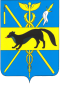 СОВЕТ НАРОДНЫХ ДЕПУТАТОВ БОГУЧАРСКОГО МУНИЦИПАЛЬНОГО РАЙОНА ВОРОНЕЖСКОЙ ОБЛАСТИРЕШЕНИЕот «18» сентября 2017 г. № 3              г. БогучарОб утверждении повестки дня первой сессииСовета народных депутатов Богучарскогомуниципального района Воронежской областиВ соответствии с Уставом Богучарского муниципального района, решением Совета народных депутатов Богучарского муниципального района от 28.03.2008 № 1 «Об утверждении регламента работы Совета народных депутатов Богучарского муниципального района» Совет народных депутатов Богучарского муниципального района р е ш и л:Утвердить следующую повестку дня первой сессии Совета народных депутатов Богучарского муниципального района:1. О регламенте работы Совета народных депутатов Богучарского муниципального района  Воронежской области седьмого созыва.2. О создании фракции Богучарского местного отделения Воронежского регионального отделения Всероссийской политической партии «ЕДИНАЯ РОССИЯ».3. Об избрании заместителя председателя Совета народных депутатов 4. Об образовании постоянной комиссии Совета народных депутатов по бюджету, налогам, финансам и предпринимательству.5. Об образовании постоянной комиссии Совета народных депутатов  по аграрной политике, земельным отношениям, по муниципальной собственности и охране окружающей среды.6. Об образовании постоянной комиссии Совета народных депутатов по социальным вопросам.7. Об образовании постоянной комиссии Совета народных депутатов по промышленности, транспорту, связи, ЖКХ, топливно-энергетическому комплексу.8. Об образовании постоянной комиссии Совета народных депутатов по местному самоуправлению, правотворческой деятельности, депутатской этике. 9. О внесении изменения в решение Совета народных депутатов Богучарского муниципального района от 15.06.2017 № 394 «О порядке проведения конкурса по отбору кандидатур на должность главы Богучарского муниципального района».10. Об объявлении конкурса по отбору кандидатур на должность главы Богучарского муниципального района.11. О назначении исполняющего обязанности главы администрации Богучарского муниципального района.12. О признании утратившим силу решения Совета народных депутатов Богучарского муниципального района Воронежской области от 27.05.2014 № 188 «О принятии полномочий от органов местного самоуправления поселений Богучарского муниципального района по решению вопросов местного значения – определение поставщиков (подрядчиков, исполнителей) для обеспечения муниципальных нужд».Глава Богучарскогомуниципального района                                                                 А.М.Василенко